 Johnstown Common CouncilBusiness Meeting - Council Chambers, City HallMonday, November 15, 2021 @ 6:00 p.m.MINUTESThe proceedings of this meeting were taped for the benefit of the City Clerk; the minutes are not a verbatim record of the proceedings, therefore the minutes are not a word-for-word transcript.CALL MEETING TO ORDER / PLEDGE OF ALLEGIANCE – Vernon F. Jackson, MayorROLL CALL OF COUNCIL – Vernon F. Jackson, MayorIN ATTENDANCE:ABSENT – N/APROCLAMATION / CITATION – N/APUBLIC SPEAKERS Lisa Pfeiffer of 15 N. Melcher Street spoke regarding a No Parking Here to Corner sign that used to be in front of her house. She said sometime over the last 20 years it hasn’t been there. She stated cars are parking all the way up to the corner, which makes it dangerous coming from McMartin Street onto Melcher. Chief Gilbo is looking into as to why the sign was removed before they can put it back; he has been researching Resolutions. Ms. Pfieffer believes that when trees were removed from that area the sign was damaged and taken down and never replaced. PRESENTATIONS – N/APUBLIC HEARINGS – N/AAPPROVE MINUTES October 18, 2021Motion to approve – Council Member IannottiSeconded – Council Member at Large TalaricoDiscussion: NoneAyes: 5Noes: 0Absent: 0Abstain: 0November 3, 2021Motion to approve – Council Member at Large TalaricoSeconded – Council Member HaynerDiscussion: NoneAyes: 5Noes: 0Absent: 0Abstain: 0CLAIMS AND ACCOUNTS Motion to approve, upon review – Council Member IannottiSeconded – Council Member HaynerDiscussion: NoneAyes: 5Noes: 0Absent: 0 Abstain: 0CITY OFFICIALS’ REPORTS Reports are attached hereto and made part of the meeting minutes.Spritzer asked Vose when the 30A construction would be complete. Vose said that the State does not inform him as to the status of construction, although he does not believe that the construction would be complete this year. Parker asked Chief if the new dog warden on duty yet. Chief said she has been since last meeting, on a per diem basis.Spritzer asked Chief the status of police vehicles. Gilbo stated that they currently 4 running but they are “running out of steam”, maintenance costs will increase if not replaced soon and will cost more than he originally budgeted for. Budget for this year, 2022, was based on Bond going through to purchase new vehiclesLIAISONS’ REPORTS Craig Talarico, Gloversville Johnstown Joint Sewer BoardThermal sludge dryer purchase is moving along. Cost savings for county and possibly utilize other areas and take their sludge and process it. Reduce truck traffic, saves on diesel fuel, and wear of trucks. Processed 7.2 million gallons of wastewater, 16.3 million gallons of wash water and 2.5 million gallons of weighHauled 1,586 tons of sludge to Landfill, this will be reduced by 80-90% Excepted 100,000 gallons of leachateProduced 48,454.2 kw hours generated and sold to National Grid $2,360.70Brad Hayner, Water BoardMet on Monday, November 8th. Budget was discussed, an alternative to superintendent was presented and waiting on a response. Mayor stated he drafted a letter to the Water Dept. with the City‘s proposal. Suggestion was to have the City Engineer’s office run the water crew, savings of about 70k.Kathi Iannotti, Planning Board Nothing to reportKathi Iannotti, Assessor’s Office Report on file and made part of meeting minutesLOCAL LAW – N/AORDINANCES – N/ARESOLUTIONSDISCUSSION Talarico mentioned that Callanan did an outstanding job on street resurfacing. Vose agreed. Mayor thanked the water crew and DPW crew with 2 major leaks in city. Vose said that neither dept. is very big so that’s how we should function, together. ANNOUNCEMENTSThanksgiving, November 25th & November 26th – City offices closed Garbage Collection for the upcoming holidays:Thanksgiving Day: No garbage pick-up. Ward 1 & Ward 4 garbage will both be collected on Friday. Christmas Eve: NO CHANGENew Year’s Eve: NO CHANGEHoliday Parade & Tree lighting – Friday, December 3rd @ 6:30 p.m.Business Meeting – Monday, December 20, 2021 @ 6:00 p.m.Mayor thanked Mr. La Coppola and Johnstown High School for performing on Veterans Day in tbe park; even though there wasn’t a scheduled service it was something they wanted to do.EXECUTIVE SESSION Council Member at Large Talarico made a motion to enter in to executive session at 6:19 p.m. for the purpose of discussion of proposed, pending and current litigation.Seconded – Council Member HaynerDiscussion: NoneAyes: 5Noes: 0Absent: 0 Abstain: 0No action was taken during executive session.Council Member Hayner made a motion to come out of executive session at 7:07 p.m.Seconded – Council Member at Large TalaricoDiscussion - NoneAyes: 5Noes:  0Absent: 0Abstain: 0MOTION TO ADJOURN at 7:08 p.m.Council Member IannottiSeconded – Council Member HaynerAyes: 5Noes: 0Absent: 0   Abstain: 0Respectfully submitted,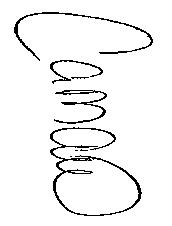 Carrie M. AllenCity Clerk  Vernon F. Jackson, MayorThomas Herr, City TreasurerCraig Talarico, Council Member-at-Large Michael J. Poulin, City Attorney Bradley Hayner, Council Member Ward 1Carrie M. Allen, City ClerkKathi Iannotti, Council Member Ward 2Bruce Heberer, Fire ChiefEric Parker, Council Member Ward 3David F. Gilbo, Chief of PoliceMax Spritzer, Council Member Ward 4Christopher J. Vose, City EngineerDiedrie M. Roemer, Director, Senior Citizens Program74.Appointment of Lindsey Hinkle to Board of Assessment ReviewAppointment of Lindsey Hinkle to Board of Assessment ReviewAppointment of Lindsey Hinkle to Board of Assessment ReviewAppointment of Lindsey Hinkle to Board of Assessment ReviewPresented  by Councilmember HaynerSeconded by Councilmember IannottiDiscussion: Mayor stated that Ms. Hinkle stepped forward and volunteered to sit on the Board. Discussion: Mayor stated that Ms. Hinkle stepped forward and volunteered to sit on the Board. Discussion: Mayor stated that Ms. Hinkle stepped forward and volunteered to sit on the Board. Discussion: Mayor stated that Ms. Hinkle stepped forward and volunteered to sit on the Board. Ayes: 5Ayes: 5Noes: 0Noes: 0Absent: 0  Absent: 0  Abstain: 0Abstain: 075.Re-appointment of Michael Viscosi as City Court JudgeRe-appointment of Michael Viscosi as City Court JudgeRe-appointment of Michael Viscosi as City Court JudgeRe-appointment of Michael Viscosi as City Court JudgePresented by Councilmember IannottiSeconded by Councilmember SpritzerDiscussion: Mayor congratulated Judge Viscosi on his appointment.Discussion: Mayor congratulated Judge Viscosi on his appointment.Discussion: Mayor congratulated Judge Viscosi on his appointment.Discussion: Mayor congratulated Judge Viscosi on his appointment.Ayes: 5Ayes: 5Noes: 0Noes: 0Absent: 0  Absent: 0  Abstain: 0Abstain: 076.Approve Juneteenth as official holidays for Police and Fire UnionsApprove Juneteenth as official holidays for Police and Fire UnionsApprove Juneteenth as official holidays for Police and Fire UnionsApprove Juneteenth as official holidays for Police and Fire UnionsPresented by Councilmember ParkerSeconded by Councilmember HaynerDiscussion: Parker asked if Juneteenth is always celebrated on a Monday. Clerk stated that it is observed on Juneteenth unless for example it falls on a Sunday, then it would be observed the following day, Monday.Discussion: Parker asked if Juneteenth is always celebrated on a Monday. Clerk stated that it is observed on Juneteenth unless for example it falls on a Sunday, then it would be observed the following day, Monday.Discussion: Parker asked if Juneteenth is always celebrated on a Monday. Clerk stated that it is observed on Juneteenth unless for example it falls on a Sunday, then it would be observed the following day, Monday.Discussion: Parker asked if Juneteenth is always celebrated on a Monday. Clerk stated that it is observed on Juneteenth unless for example it falls on a Sunday, then it would be observed the following day, Monday.Ayes: 5Ayes: 5Noes: 0Noes: 0Absent: 0  Absent: 0  Abstain: 0Abstain: 077.Set Public Hearing for 2022 Tentative BudgetSet Public Hearing for 2022 Tentative BudgetSet Public Hearing for 2022 Tentative BudgetSet Public Hearing for 2022 Tentative BudgetPresented by Councilmember SpritzerSeconded by Councilmember HaynerDiscussion: Hearing set for Monday, November 22nd @ 6:00 pm.Discussion: Hearing set for Monday, November 22nd @ 6:00 pm.Discussion: Hearing set for Monday, November 22nd @ 6:00 pm.Discussion: Hearing set for Monday, November 22nd @ 6:00 pm.Ayes: 5Ayes: 5Noes: 0Noes: 0Absent: 0  Absent: 0  Abstain: 0Abstain: 078.Agreement with Brezzy’s Cleaning ServiceAgreement with Brezzy’s Cleaning ServiceAgreement with Brezzy’s Cleaning ServiceAgreement with Brezzy’s Cleaning ServiceAgreement with Brezzy’s Cleaning ServicePresented by Councilmember at LargeTalaricoTalaricoSeconded by Councilmember IannottiDiscussion: NoneDiscussion: NoneDiscussion: NoneDiscussion: NoneDiscussion: NoneAyes: 5Ayes: 5Noes: 0Noes: 0Absent: 0  Absent: 0  Abstain: 0Abstain: 0